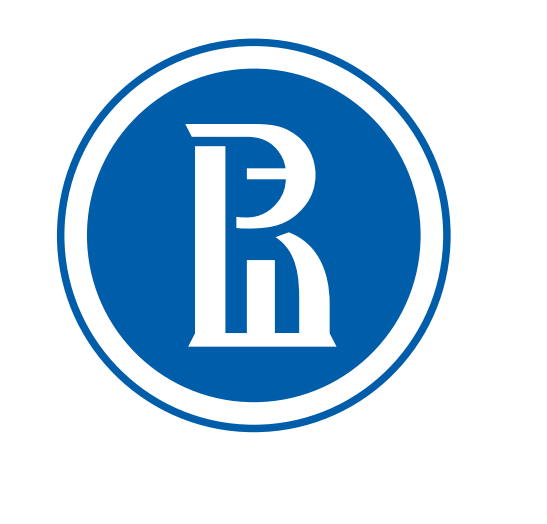 ФЕДЕРАЛЬНОЕ ГОСУДАРСТВЕННОЕ АВТОНОМНОЕ ОБРАЗОВАТЕЛЬНОЕ УЧРЕЖДЕНИЕ ВЫСШЕГО ОБРАЗОВАНИЯ "НАЦИОНАЛЬНЫЙ ИССЛЕДОВАТЕЛЬСКИЙ УНИВЕРСИТЕТ "ВЫСШАЯ ШКОЛА ЭКОНОМИКИ"ИНДИВИДУАЛЬНЫЙ УЧЕБНЫЙ ПЛАН АСПИРАНТА1. Фамилия, имя, отчество: 2. Направление: 47.06.01 Философия, этика и религиоведение3. Образовательная программа:  Философия4. Форма обучения: очная5. Квалификация: Исследователь. Преподаватель-исследователь.6. Дата зачисления: 01.11.2020 (приказ о зачислении № … от … ).7. Срок окончания аспирантуры: 31.10.20238. Тема научно-квалификационной работы (диссертации): 9. Научная специальность диссертации: 10. Научный руководитель:  11. Аспирантская школа: по философским наукам12. Контактная информация:13. Персональные научные идентификаторыОБОСНОВАНИЕ ВЫБОРА ТЕМЫ ДИССЕРТАЦИИАспирант                       							(подпись, ФИО)Научный руководитель  						 	 (подпись, ФИО)Академический директор Аспирантской школыпо философским наукам	             				                            (подпись, ФИО)УТВЕРЖДАЮ    Проректор ________________________   «______»  ___________________20.. г.ОБЩИЙ ПЛАН РАБОТЫАспирант                       							 (подпись, ФИО)Научный руководитель  						 	 (подпись, ФИО)Академический директор Аспирантской школыПо философским наукам	             				                            (подпись, ФИО)РАБОЧИЙ  ПЛАН  1 ГОДА   ПОДГОТОВКИАспирант                       							(подпись, ФИО)Научный руководитель  						 	 (подпись, ФИО)Академический директор Аспирантской школыПо философским наукам	             				                            (подпись, ФИО)на русском языкена английском языкеКонтактный телефонАдрес электронной почтыORCID:Researcher ID:Scopus Author ID:SPIN-код РИНЦ:Google Scholar:ORCID:Этапы подготовкиКонтроль исполненияКонтроль исполнения1. Разработка и представление для утверждения темы научно-квалификационной  работы (диссертации)1 год обучения - 01.02….1 год обучения - 01.02….2. Утверждение индивидуального плана и Рабочего плана 1 года подготовкидо 1 февраля 1-го года обучениядо 1 февраля 1-го года обучения3.  Подготовка к сдаче и сдача кандидатского экзамена по специальностидо 20 октября 2-го  года обученияканд.экзамен4. Освоение дисциплин, предусмотренных учебным планомна промежуточной аттестации соответствующего года согласно учебному плануэкзамен/зачет5. Практики5. Практики5. Практики  а) Научно-исследовательская практикана каждой осенней промежуточной аттестациизачетб) Научно-педагогическая практикана каждой осенней промежуточной аттестациизачет6. Научные исследования (НИ)6. Научные исследования (НИ)6. Научные исследования (НИ)а) Выполнение обязательных видов НИ: на промежуточной аттестации соответствующего года согласно учебному планузачетв том числе:  публикация научных статей в журналах, входящих в Web of Science, Scopus, а также в дополнительный перечень журналов, публикации в которых учитываются в оценке публикационной активности в НИУ ВШЭдо 20 октября 2-го года обучения (при сроке обучения 3 года) представление 1 опубликованной статьи и 1 статьи, принятой в печать зачетб) Выполнение НИ по выборуна каждой осенней промежуточной аттестациизачет7. Обсуждение диссертации в профильном структурном подразделении и прохождение промежуточной аттестации ежегодноежегодно8. Утверждение Рабочего плана  на 2-й и последующие годы обученияна ежегодной осенней промежуточной аттестации:  до 20 октября на ежегодной осенней промежуточной аттестации:  до 20 октября 9. Государственная итоговая аттестация3 год обучения (4 год обучения)гос. экзамен,научный доклад№ Объем и краткое содержание  работы Объем и краткое содержание  работыКол-во кредитов60 всегоФорма итогового контроля, срок освоения (отчетный документ при наличии)1. Освоение обязательных дисциплин 1. Освоение обязательных дисциплин 1. Освоение обязательных дисциплин 1. Освоение обязательных дисциплин 1. Освоение обязательных дисциплин 1.1. Философия и методология науки / Philosophy and Methodology of ScienceФилософия и методология науки / Philosophy and Methodology of Science3экзамен, не позднее 10.06.20211.2. Иностранный (английский) язык для исследователей / Research WritingИностранный (английский) язык для исследователей / Research Writing3экзамен, не позднее 10.06.20211.3.Прикладная библиометрия / BibliometryПрикладная библиометрия / Bibliometry2зачет, не позднее 10.06.20211.4.Методология философского исследования / Methodology of plilosophical studiesМетодология философского исследования / Methodology of plilosophical studies4экзамен, не позднее 10.10.20212. Освоение дисциплин по выбору,  предусмотренных учебным планом2. Освоение дисциплин по выбору,  предусмотренных учебным планом2. Освоение дисциплин по выбору,  предусмотренных учебным планом2. Освоение дисциплин по выбору,  предусмотренных учебным планом2. Освоение дисциплин по выбору,  предусмотренных учебным планом2.1Не предусмотрены на 1-м году обученияНе предусмотрены на 1-м году обучения3. Практики3. Практики3. Практики3. Практики3. Практики3.1.Производственная практика. Научно-педагогическая практика / Work Experience Internship…Производственная практика. Научно-педагогическая практика / Work Experience Internship…1зачет, не позднее 10.10.20213.2.Производственная практика. Научно-исследовательская практика / Work Experience Internship…Производственная практика. Научно-исследовательская практика / Work Experience Internship…19зачет, не позднее 10.10.20214. Научные исследования4. Научные исследования4. Научные исследования4. Научные исследования4. Научные исследования4.1.Обязательные научные исследования4.1.Обязательные научные исследования4.1.Обязательные научные исследования4.1.Обязательные научные исследования4.1.Обязательные научные исследования4.1.1.4.1.1.Научно-исследовательский семинар5зачет, не позднее 10.10.20214.1.2. 4.1.3.4.1.4.4.1.5.4.1.2. 4.1.3.4.1.4.4.1.5.Подготовка текста научно-исследовательской работыОпределение темы исследованияСоставление обзора литературы и библиографии по теме научно-исследовательской работыСоставление развернутого плана научно-исследовательской работы 9зачет, не позднее 10.10.20214.2.Научные исследования по выбору аспиранта4.2.Научные исследования по выбору аспиранта4.2.Научные исследования по выбору аспиранта4.2.Научные исследования по выбору аспиранта4.2.Научные исследования по выбору аспиранта4.2.1.……14зачет, не позднее 10.10.20214.2.2.……14зачет, не позднее 10.10.20214.2.3.……14зачет, не позднее 10.10.20215. Прохождение аттестации5. Прохождение аттестации5. Прохождение аттестации5. Прохождение аттестации5. Прохождение аттестации5.1.Промежуточная аттестация (весенняя)Промежуточная аттестация (весенняя)-не позднее 20.06.20215.2. Промежуточная аттестация (осенняя)Промежуточная аттестация (осенняя)-не позднее 20.10.2021